Geen ontkomen aan!Tekst en foto’s: Albert A. van FeggelenDat slaat op het houden van duiven als hobby. Voor mij begon dat op 10-jarige leeftijd toen ik als zoon van een duivenfokker op de zolderetage van een huis in de Van Woustraat in Amsterdam Oud Zuid letterlijk in de duivensport werd ingezogen.Vader deed de duiven samen met de buurman van 1 hoog,  eveneens een bekende fokker Jan Ojevaar.  (Wij woonden op 3 hoog direct onder de zolderverdieping) en daardoor hadden de twee duivencompagnons de beschikking over twee kamertjes aan de achterkant en twee hokken over de hele voorkant van het huis. En in Amsterdam mocht ook een duivenkast niet ontbreken. Het vliegen met de duiven was eigenlijk langzaam ingeslapen en toe ik iets verder interesse ging tonen, wilde ik eigenlijk wel mijn eigen duiven en niet een paar die in het hok van de twee liefhebbers zaten.Dat was op zich wel een pracht, Nederlandse Helmen en Nederlandse Hoogvliegers waren de rassen die gehouden werden. Bij de helmen in 4 kleuren maar in de Ned. Hoogvliegers was er in Rood en Geel vele varianten in tekening. Witschild, Schildtijgers, Rozettijgers maar ook Tijger witstaarten en witschild witstaarten waren op het hok. Evenals zwart roeken met blanke snavel en Zwart- en Blauwwitstaart.Mijn wens om apart mijn duiven te hebben leidde tot een klein hokje onder de voetenplank van de duivenkast, maar weldra werd er een wat groter hokje gemaakt door een deel van de achterkant van de duivenkast (de rug) uit te bouwen en daar kreeg ik ruimte om in 5 broedhokjes wat rassen te houden en fokken. Mijn grootste liefde waren andere duiven dan die er “beneden” zaten in de hokken van de 2 heren en ik ging aan de slag met Hagenaars en met wat toen Engelsmannetjes heette en in navolging daarop fok ik heden ten dage nog steeds de duiven met die aantrekkelijke tekening maar nu onder de standaard van de Engelse Langvoorhoofd Tuimelaar. De Hagenaar fok heb ik door ruimtegebrek moeten opgeven maar het duivenfokkers “virus” is nog steeds aanwezig met Nederlandse Hoogvliegers rood en geel tijger/witschild, zwart tijger en witschild en de Nederlandse Helmduiven en aangezien de vader van mijn vader ook al die rassen fokte ben ik een derde generatie duiven enthousiast maar ik ben bang dat het bij mij stopt. Dochter is niet gepakt door de duiven.Daar boven in mijn eigen hokje ging ik alras de duiven op de duivenkast uitwennen en er was nog een geel rozettijger duif die “beneden” zat en die als jong nog gevlogen had, dat was een grote hulp om de anderen te leren. Er was ook nog een oude “brasser” die geduldig op het kruishout van de knip op het plat zijn werk deed, door fladderend met de vleugels de aandacht van de vliegende duiven trok.Het noemen van de  brasser kan snel vertaald worden naar hoe lang dit geleden was, want tegenwoordig zullen geen duivenliefhebbers dit nog acceptabel vinden maar in die tijd werd er niet genoeg nagedacht over dierenwelzijn en was het “normaal”. Gelukkig dat we allemaal meer geleerd hebben wat wel en niet onder liefhebberij valt.  Nu is het los laten vliegen van de duiven geen echte optie meer en heb ik alleen maar ruime hokken met volières ervoor.Het belangrijkste van de hobby is nog steeds in mijn dagelijkse leven een rustpuntje. Ik denk er wel eens over wat ik zou doen als ik niet meer zo bezig zou zijn met duiven, verzorgen, fokken,  hokken onderhouden en vooral tussen de dieren kijken naar wat er ontwikkelt en wat er van de jongen volgend jaar verwacht gaat worden en hoe de juiste fokpartner te vinden. Elke dag weer, zonder mankeren is dat mijn grootste vrijetijd besteding waarbij ik dan nog steeds in de duivenwereld wordt opgezogen en soms zelfs mijn tijd vergeet. 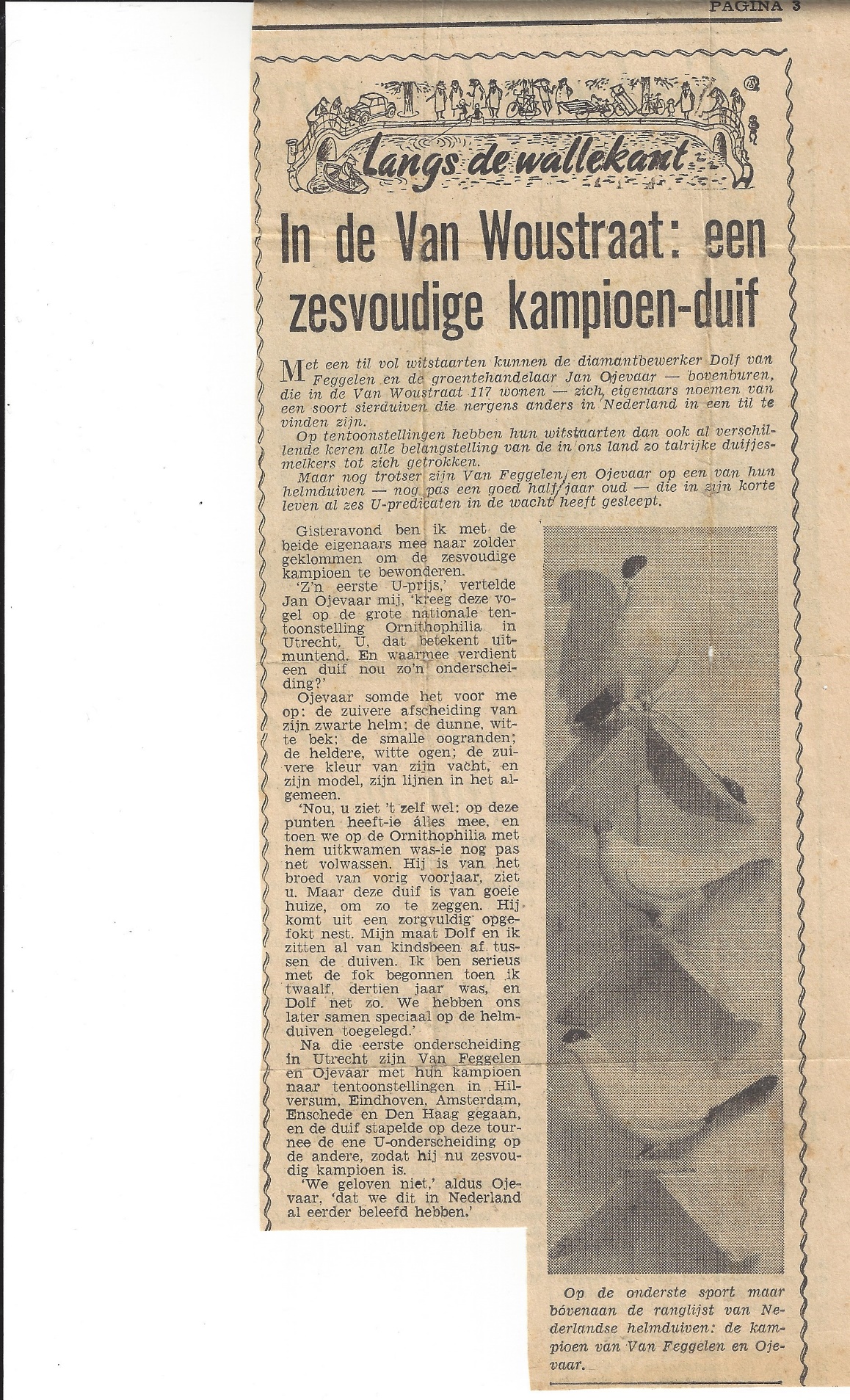 A.Feggelen